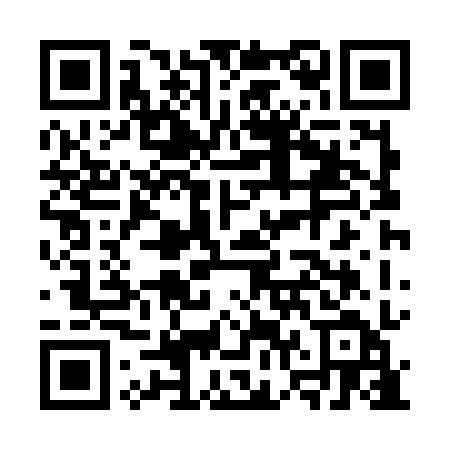 Ramadan times for Glubczyn, PolandMon 11 Mar 2024 - Wed 10 Apr 2024High Latitude Method: Angle Based RulePrayer Calculation Method: Muslim World LeagueAsar Calculation Method: HanafiPrayer times provided by https://www.salahtimes.comDateDayFajrSuhurSunriseDhuhrAsrIftarMaghribIsha11Mon4:194:196:1512:023:525:505:507:3912Tue4:174:176:1312:023:545:525:527:4113Wed4:144:146:1112:023:555:535:537:4314Thu4:114:116:0812:013:575:555:557:4515Fri4:094:096:0612:013:585:575:577:4716Sat4:064:066:0312:014:005:595:597:4917Sun4:034:036:0112:004:016:016:017:5118Mon4:014:015:5912:004:036:036:037:5419Tue3:583:585:5612:004:046:046:047:5620Wed3:553:555:5411:594:066:066:067:5821Thu3:523:525:5111:594:076:086:088:0022Fri3:503:505:4911:594:086:106:108:0223Sat3:473:475:4711:594:106:126:128:0424Sun3:443:445:4411:584:116:136:138:0725Mon3:413:415:4211:584:136:156:158:0926Tue3:383:385:3911:584:146:176:178:1127Wed3:353:355:3711:574:156:196:198:1328Thu3:323:325:3511:574:176:216:218:1629Fri3:293:295:3211:574:186:236:238:1830Sat3:263:265:3011:564:206:246:248:2031Sun4:234:236:2712:565:217:267:269:231Mon4:204:206:2512:565:227:287:289:252Tue4:174:176:2312:565:247:307:309:273Wed4:144:146:2012:555:257:327:329:304Thu4:114:116:1812:555:267:337:339:325Fri4:084:086:1512:555:277:357:359:356Sat4:054:056:1312:545:297:377:379:377Sun4:014:016:1112:545:307:397:399:408Mon3:583:586:0812:545:317:417:419:429Tue3:553:556:0612:545:337:427:429:4510Wed3:523:526:0412:535:347:447:449:48